DOSSIER DE DEMANDEDE prêt D’HONNEUR INITIATIVE REUNION ENTREPRENDREDEVELOPPEMENT d’entrepriseAfin que votre demande soit traitée dans les meilleurs délais, nous vous remercions de nous adresser de préférence votre dossier par mail à l’adresse suivante : contact@initiative-reunion.frVous pouvez sinon nous l’adresser par courrier à l’adresse suivante :INITIATIVE REUNION ENTREPRENDRE6 bis route de SavannaPorte 211 immeuble Chane Chu97460 Saint PaulPour toute question, vous pouvez nous contacter au 02 62 55 26 44 ou vous rendre sur notre site internet www.initiative-reunion.frUne fois votre dossier déposé, un de nos chargés de missions prendra contact avec vous et vous fixera un premier entretien. Cette rencontre vous permettra de présenter votre projet, ainsi que votre demande de financement.Je soussigné(e), Monsieur ou Madame ...............................................................................................................Nom de la société / entreprise : .................................................................................................auteur/rédacteur de ce dossier de demande de prêt d'honneur, certifie sur l'honneur la véracité des informations et données mentionnées.Je certifie par la présente, avoir été informé du dispositif "Prime Régionale" de 1 000,00 € (Mille euros) de la Région Réunion.1) Je renonce à en faire la demande (*)2) J'accepte d'en faire la demande (*)Et que l'ensemble des éléments nécessaires au virement de cette subvention seront transmises aux services de la Région.De plus, je garde à la disposition d'Initiative Réunion Entreprendre tous les justificatifs nécessaires à la vérification de ces informations.En cas de fausse déclaration, mon dossier sera classé sans suite.Fait à ................................... Le ..................................		Signature :(*) Rayer la mention inutile1 – SITUATION PERSONNELLE (remplir cette rubrique pour chaque personne associée au projet)Nom : 	Prénom : 	Adresse :	Code postal et ville :	Téléphone fixe et portable :	Email : 	Date de naissance :	Lieu de naissance :	Votre nationalité :☐ Française     ☐ Etrangère de l’Union Européenne     ☐ Etrangère hors Union Européenne……………………………………………………………………………………………………………………………………………………………………Votre situation de famille :☐Célibataire   ☐ Marié(e)   ☐ Pacsé(e)   ☐Veuf(ve)   ☐Divorcé(e)   ☐ Séparé(e)   ☐Autre situationSi vous êtes marié (e), Quel est votre régime matrimonial ?☐ Communauté d’acquêts (pas de contrat)☐ Séparation de biens☐ Communauté universelle☐ Participation aux acquêtsNombre et âge du (des) enfant(s) à charge :	Avez-vous le permis de conduire ?☐ Oui☐ NonVotre statut sur le marché de l’emploi :☐ Salarié☐ Artisan, commerçant, entrepreneur, artiste☐ Chômeur inscrit à Pôle Emploi depuis moins d’un an☐ Chômeur inscrit à Pôle Emploi depuis plus d’un an☐ Etudiant, retraité☐ En formation☐ Chômeur non inscrit à Pôle Emploi Type d’indemnisation :Etes-vous reconnu travailleur handicapé ?☐ Oui☐ NonVotre niveau de formation :☐ Niveau VI (6e à 4e ou formation professionnelle de 1 an)☐ Niveau VBis (3e ou 4e-3e techno. Ou < terminale de 2nd cycles courts pro.)☐ Niveau V (abandon avant terminale, terminale de 2nd cycles courts pro.)☐ Niveau IV (classe terminale, abandon post bac – niveau bac)☐ Niveau III (diplôme bac +2)☐ Niveau I et II (Diplôme supérieur au bac+2)2 - SITUATION FINANCIEREQuels sont vos revenus ?Quelles sont vos charges ?Rencontrez-vous des problèmes d’endettement ou d’interdiction bancaire ?☐ Oui☐ Non3 – PRESCRIPTEUR ET ACCOMPAGNATEURQui vous a parlé de nous ? 	4 – DOSSIER DE DEVELOPPEMENT D’ENTREPRISEAvez-vous été aidé pour le montage de votre projet de développement d’entreprise ? Si oui, par qui ? (Boutique de Gestion, CCI, Chambre de Métiers, cabinet de conseil, association, expert comptable …).Nom de la structure :………………………………………………..Nom de l’accompagnateur : …………………………………….Le dossier de développement d’entreprise est :Joint en annexeTransmis par mailEnvoyé par courrier postalINITIATIVE REUNION ENTREPRENDRE EST FINANCEE PARINITIATIVE REUNION ENTREPRENDRE EST MEMBRE DU RESEAU INITIATIVE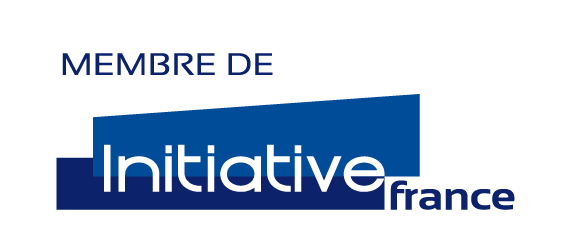 Initiative Réunion Entreprendre  est une association loi de 1901 créée en 1997. C’est l’une des 230 associations locales d’accompagnement et de financement pour la création d’entreprise en France, membres du réseau Initiative.Depuis 1985, l’action du réseau Initiative représente plus de 150 000 entreprises financées, plus d’1 milliard € de prêt d’honneur et 5,2 milliard € de prêts bancaires associés. Soit 330 000 emplois créés ou sauvegardés à la création ou à la reprise de l’entreprise.Les plateformes Initiative ont des caractéristiques communes fortes. Elles partagent des valeurs de solidarité et de confiance ainsi que des principes qui se retrouvent dans la charte éthique du réseau et qui témoignent de l’engagement d’une plateforme pour le développement économique de son territoire.☐ Allocation de retour à l’emploi (ARE)☐ Allocation de solidarité spécifique (ASS)☐ Allocation adulte handicapé (AAH)☐ Autre : Précisez : ...............................☐ Revenu de solidarité active (RSA / RMI)Le numéro d’allocataire CAF : ..................................Le numéro identifiant Pôle Emploi : .......................... Le numéro RSA (facultatif) : .....................................VousVotre conjoint(e)Total : Activité professionnelle Retraite Pôle Emploi Pensions  RSA / RMI Prestations familiales Aides au logement Revenus du conjoint Revenus locatifs TotalSomme due par moisCapital restant duA payerjusqu’àLoyer / Prêt immobilierCrédit(s) consommation(s) (précisez l’objet)Crédit AutoEmprunt personnelPension alimentaireAutres :L’Europe et l’EtatAu travers du fonds social Européen et du Fonds Européen de Développement Régional, l’Europe et l’Etat participent au financement de l’accompagnement du créateur dans toutes ses facettes : de l’accueil du créateur à l’organisation du parrainage. L’objectif final est d’assurer une meilleure intégration du créateur aidé dans le tissu économique local. Fin 2011, les apports représentaient 45%  du fonds de prêts d’honneur d’Initiative Réunion et 70% du budget d’accompagnement des entrepreneursL’Europe et l’EtatAu travers du fonds social Européen et du Fonds Européen de Développement Régional, l’Europe et l’Etat participent au financement de l’accompagnement du créateur dans toutes ses facettes : de l’accueil du créateur à l’organisation du parrainage. L’objectif final est d’assurer une meilleure intégration du créateur aidé dans le tissu économique local. Fin 2011, les apports représentaient 45%  du fonds de prêts d’honneur d’Initiative Réunion et 70% du budget d’accompagnement des entrepreneurs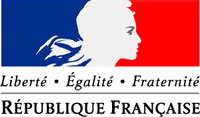 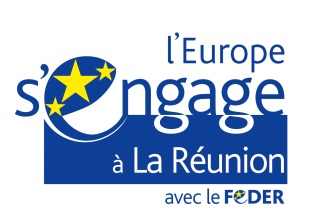 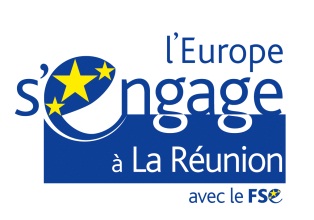 Les CollectivitésPartenaires historiques d’Initiative Réunion, le Conseil Régional, le Conseil Général et les Communauté de Communes de la Réunion jouent un rôle essentiel dans le développement de la plateforme. Les collectivités locales participent ainsi à hauteur de 30% au fonds de prêt d’honneur d’Initiative Réunion et à hauteur de 28% du budget d’accompagnement des entrepreneurs.Les CollectivitésPartenaires historiques d’Initiative Réunion, le Conseil Régional, le Conseil Général et les Communauté de Communes de la Réunion jouent un rôle essentiel dans le développement de la plateforme. Les collectivités locales participent ainsi à hauteur de 30% au fonds de prêt d’honneur d’Initiative Réunion et à hauteur de 28% du budget d’accompagnement des entrepreneurs.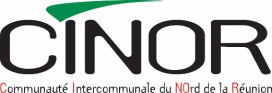 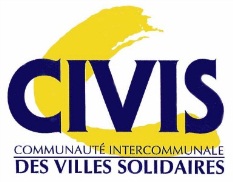 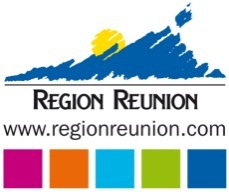 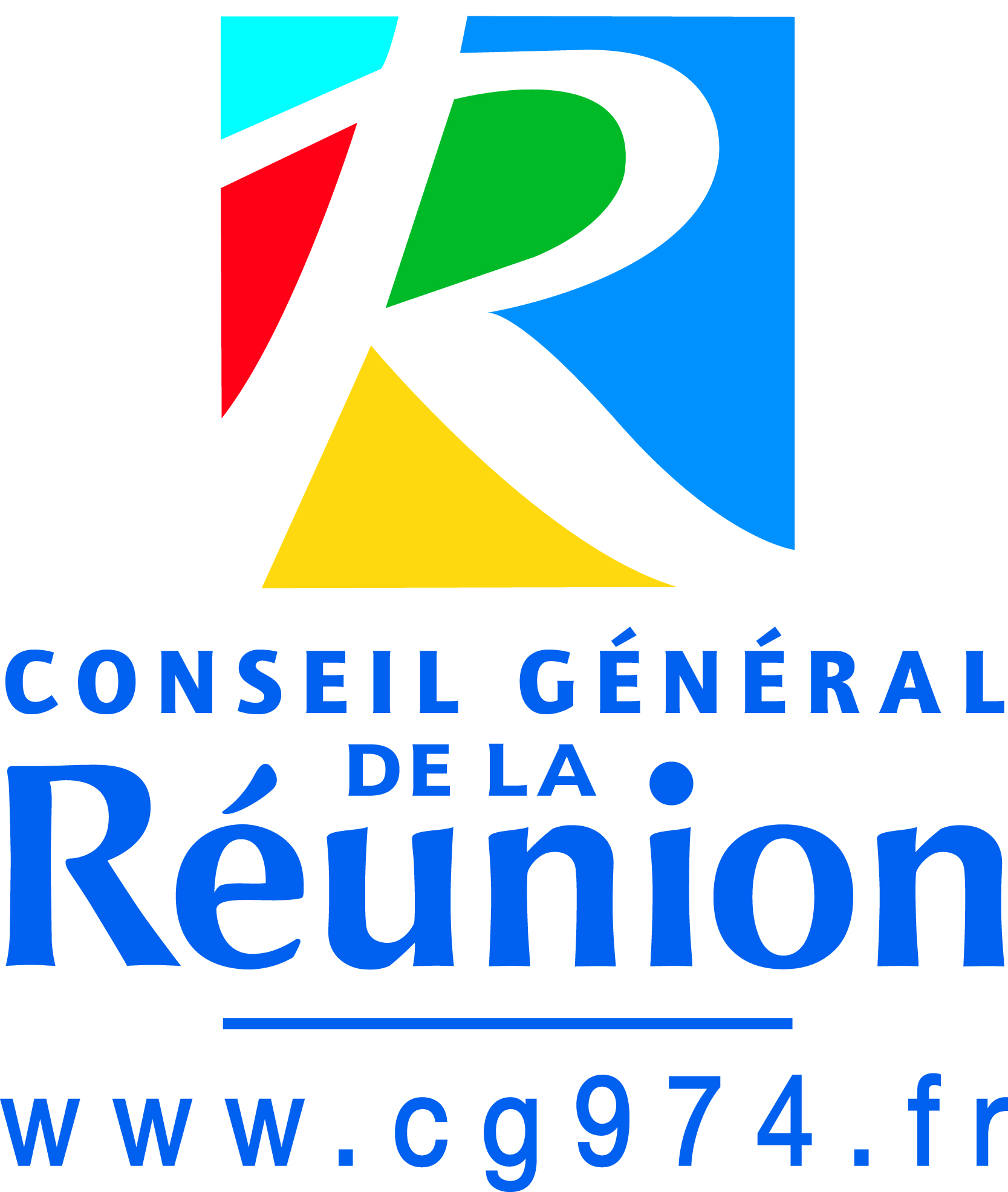 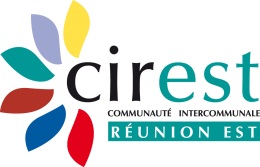 La Caisse des DépôtsPartenaire historique du réseau Initiative, elle soutient Initiative Réunion en dotant ses fonds de prêt d’honneur création, reprise/transmission, croissance et innovation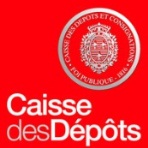 